هفته 7 (ماه ها، روزها)ورزش 1: تماشای فیلم ها و اسلاید https://www.youtube.com/watch?v=hgRv2th8WEkhttps://www.youtube.com/watch?v=16J0rLrUPhIhttps://slideplayer.gr/slide/3154240/ورزش ۲: برو به http://2nip-komot.rod.sch.gr/test_MINES.htmمرحله 1: 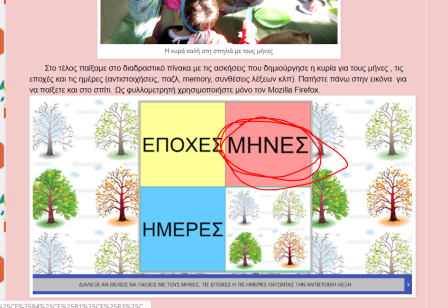 مرحله 2: ماه را به تصویر تطبیق دهید 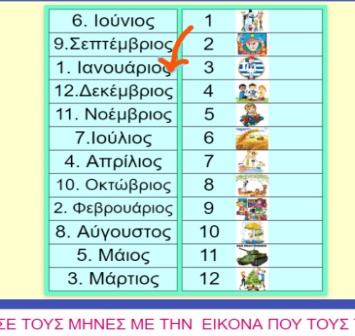 ورزش ۳: برو به http://www.jele.gr/activity/b/language/glossaB016.swfمرحله 1: در فصل مناسب کلیک کنید.
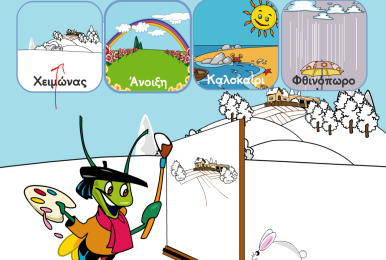 مرحله 2: ماه ها را در جهت درست قرار دهید.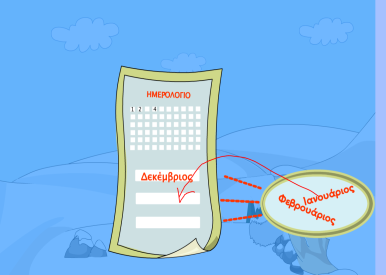 ورزش ۴: برو به http://photodentro.edu.gr/aggregator/lo/photodentro-lor-8521-5057در هر ماه کلیک کنید و میوه که در آن زمان از سال در دسترس هستند را ببینید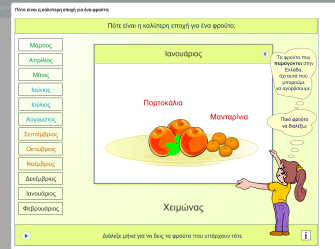 ورزش ۵: برو به https://www.youtube.com/watch?v=XllRfDYPleAبه ترجمه گوگل بروید و متوجه شوید که کلمات «χθες»، «σήμερα» و «αύριο» چیست.ورزش ۶: برو به http://2nip-komot.rod.sch.gr/test_MINES.htmمرحله 1: 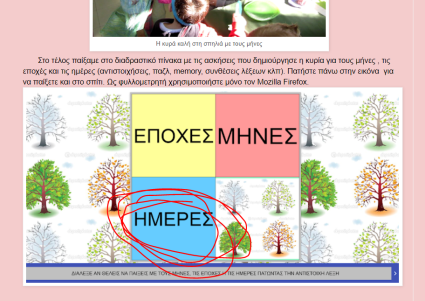 مرحله 2: چند روز در هفته را بنویسید.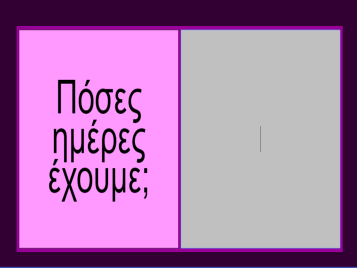 مرحله 3: حروف را به ترتیب درست قرار دهید تا روزها را شکل دهید 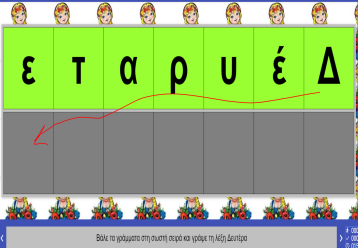 ورزش ۷: برو به http://www.jele.gr/activity/b/language/glossaB014.swfمرحله 1: روزها را در جهت درست قرار دهید 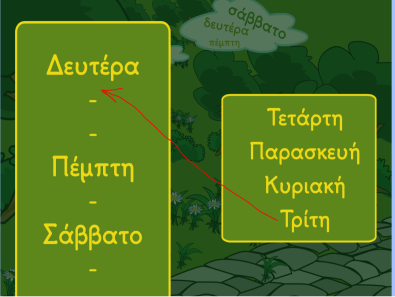 مرحله 2: از نماد مناسب برای هر جمله استفاده کنید ما استفاده می کنیم در پایان یک جمله، اما; اگر جمله یک سوال است 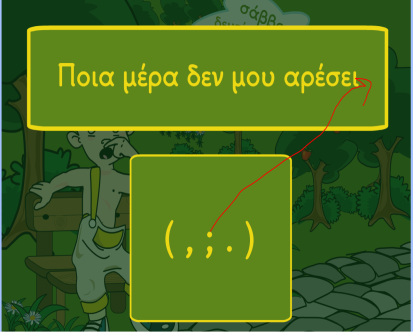 ورزش 8: ویدیو https://www.youtube.com/watch?v=BMONbjfPCxkرا تماشا کنید
اشعار در «Στρουμφ» در دسترس هستند